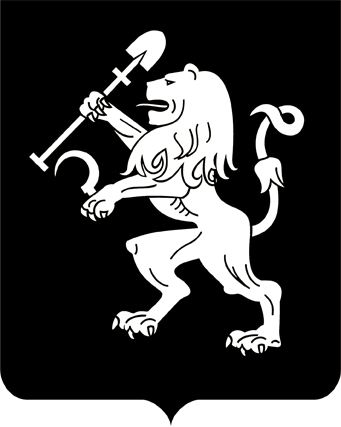 АДМИНИСТРАЦИЯ ГОРОДА КРАСНОЯРСКАПОСТАНОВЛЕНИЕО реализации дополнительных мер в городе Красноярске,направленных на предупреждение распространения коронавирусной инфекции, вызванной 2019-nCoVВ целях реализации Указа Губернатора Красноярского края от 27.03.2020 № 71-уг «О дополнительных мерах, направленных на предупреждение распространения коронавирусной инфекции, вызванной  2019-nCoV, на территории Красноярского края», постановления Правительства Красноярского края от 05.04.2020 № 192-п «Об утверждении превентивных мер, направленных на предупреждение распространения коронавирусной инфекции, вызванной  2019-nCoV, и порядка осуществления контроля за их соблюдением работодателями на территории Красноярского края», руководствуясь ст. 41, 58, 59 Устава города Красноярска, ПОСТАНОВЛЯЮ:1. Работодателям (по месту выполнения работниками такого работодателя установленных трудовых функций в городе Красноярске):1) до 08.04.2020 представить в администрацию города Красноярска на адрес электронной почты pass@admkrsk.ru информацию о соблюдении превентивных мер, направленных на предупреждение распространения коронавирусной инфекции, вызванной 2019-nCoV (далее – Превентивные меры), количестве работников по трудовому договору (исполнителей по гражданско-правовому договору) по форме согласно приложению;2) не позднее трех дней после получения уведомления на электронную почту работодателя, содержащего интернет-ссылку на страницу входа в личный кабинет программного модуля регистрации работников (исполнителей по гражданско-правовому договору), информацию                о логине и пароле, самостоятельно внести в информационную систему перечни работников (исполнителей по гражданско-правовым дого-ворам), предусмотренные пунктами 2.4, 2.5 Указа Губернатора Крас-ноярского края от 27.03.2020 № 71-уг «О дополнительных мерах, направленных на предупреждение распространения коронавирусной инфекции, вызванной 2019-nCoV, на территории Красноярского края», утвержденные решением работодателя и подлежащие направлению             в исполнительно-распорядительный орган муниципального образования. 2. Департаменту информационной политики администрации города Красноярска не позднее 07.04.2020 обеспечить размещение на официальном сайте администрации города информации для работодателей о способах и форме предоставления информации, предусмотренной настоящим постановлением. 3. Руководителям администраций районов в городе Красноярске:определить уполномоченных представителей администрации района в городе Красноярске на проведение проверок соблюдения работодателями Превентивных мер по месту выполнения работниками такого работодателя установленных трудовых функций;организовать проведение уполномоченными представителями проверок соблюдения работодателями Превентивных мер по месту выполнения работниками такого работодателя установленных трудовых функций.4. Департаменту Главы города администрации города Красноярска не позднее 10.04.2020 направить информацию о соблюдении работодателями Превентивных мер в адрес заместителя председателя Правительства Красноярского края, ответственного секретаря оперативного штаба по предупреждению распространения на территории Красноярского края новой коронавирусной инфекции, вызванной 2019-nCoV, созданного распоряжением Губернатора Красноярского края от 24.03.2020 № 144-рг.5. Настоящее постановление опубликовать в газете «Городские новости» и разместить на официальном сайте администрации города.6. Контроль за исполнением настоящего постановления возложить на первого заместителя Главы города Давыдова А.В.Глава города								        С.В. ЕреминИНФОРМАЦИЯ
о соблюдении превентивных мер, направленных на предупреждение распространения коронавирусной инфекции, вызванной 2019-nCoV(указывается полное и сокращенное, в том числе фирменное (при наличии), наименование, организационно-правовая форма юридического лица, фамилия, имя, отчество индивидуального предпринимателя, идентификационный номер налогоплательщика (ИНН), основной государственный регистрационный номер юридического лица или основной государственный регистрационный номер записи о государственной регистрации индивидуального предпринимателя (ОГРН))(указываются почтовые адреса местонахождения юридического лица, в том числе его филиалов и представительств, адрес электронной почты, мест фактического осуществления вида (видов) деятельности, мест фактического осуществления вида (видов) деятельности индивидуального предпринимателя, количество работников по трудовому договору и исполнителей по гражданско-правовому договору)в соответствии с пунктом 6 приложения к постановлению Правительства Красноярского края от 05.04.2020 № 192-п «Об утверждении превентивных мер, направленных на предупреждение распространения коронавирусной инфекции, вызванной 2019-nCoV, и порядка осуществления контроля за их соблюдением работодателями на территории Красноярского края» информирует о соблюдении превентивных мер, направленных на предупреждение распространения коронавирусной инфекции, вызванной 2019-nCoV, при осуществлении следующего вида (видов) деятельности: __________________________________________(указывается вид (виды) деятельности и выполняемые в ее составе работы (услуги)по перечню работ и услуг, определенному Указом Губернатора Красноярского края от 27.03.2020 № 71-уг)с «___» ________________20___г. и подтверждает выполнение мероприятий, предусмотренных постановлением Правительства Красноярского края от 05.04.2020 № 192-п «Об утверждении превентивных мер, направленных на предупреждение распространения коронавирусной инфекции, вызванной 2019-nCoV, и порядка осуществления контроля          за их соблюдением работодателями на территории Красноярского края».Обеспечение выполнения превентивных мер осуществляется __________________________________________________________________(указывается Ф.И.О. лица, на которое локальным правовым актом возложены обязанности ______________________________________________________________по обеспечению превентивных мер, его контактные данные (телефон), адрес электронной почты организации (индивидуального предпринимателя))Ознакомлен с административной и уголовной ответственностью                      за несоблюдение превентивных мер, направленных на предупреждение распространения коронавирусной инфекции, вызванной 2019-nCoV.      М.П.(при наличии)07.04.2020№ 258Приложение к постановлениюадминистрации городаот _____________№________В администрацию города Красноярскаот «»20г.(наименование должности 
руководителя юридического лица)(подпись руководителя юридического лица, 
лица, представляющего интересы юридического лица, индивидуального предпринимателя)(инициалы, фамилия 
руководителя юридического лица, лица, представляющего интересы юридического лица, индивидуального предпринимателя)